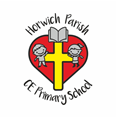 Healthcare plan for pupil with medical needsForm copied to:SENCOClass teacher/Teaching AssistantParentNameDate of birthConditionClassDateSeptember 2020Next date of reviewSeptember 2021This is the next review date made by school, if you have any updates please inform school so any changes can be made for your childThis is the next review date made by school, if you have any updates please inform school so any changes can be made for your childFamily Contact 1Family Contact 1Family Contact 2Family Contact 2NameNameTelephone (work)Telephone (work)Telephone (mobile)Telephone (mobile)Relationship to childRelationship to childHospital/clinic contactHospital/clinic contactNameTelephoneGP Contact GP Contact NameTelephoneDescribe condition and give details of pupil’s individual symptomsDaily care requirements: (e.g. before sport/at lunchtime)Describe what constitutes an emergency for the pupil, and the action to take if this occursFollow up careWho is responsible in an EMERGENCY: (state if different on off-site activities)